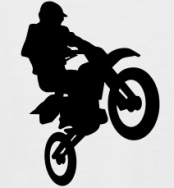 MOTOS TRAIGUENPROCEDIMIENTO PARA INSCRIPCION “COPA TRAIGUEN 2014FECHA DEL EVENTO:DOMINGO 04/05/20141.- El competidor deberá con anticipación a la inscripción contactarse telefónicamente con el organizador del evento al numero de teléfono celular 640614282.- Una vez hecho el contacto con el organizador, el piloto deberá enviar un mail a motostraiguen@hotmail.com con los siguientes datos:Nombre completo del pilotoSexoEdadFecha de nacimientoRutCiudadMotoCategoríaNumero de motoGrupo de sangreTeléfono fijo Teléfono celularMail3.- El valor de la inscripción por piloto es de $17.000 hasta el día lunes 28 de Marzo del 2014 incluye colación.-4.- Desde el día martes 29 de Marzo del 2014 el valor de inscripción para el evento será de 20.000 incluye colación.- 5.- Los grupos que se inscriban con anterioridad al evento tendrán un descuento dependiendo del número de integrantes que deseen inscribir.-6.- los depósitos se efectuaran a nombre de RAMIRO FERNANDO MORALES VEGA, Rut 15229002-0 Chequera Electrónica del Bancoestado N°319730058587.-Una vez inscrito será responsabilidad del piloto enviar un comprobante al correo electrónico motostraiguen@hotmail.comTodo esto con el fin de agilizar los procesos de inscripción ya que el día del evento habrá un lugar habilitado exclusivamente para los ya inscritos